Habřina 28 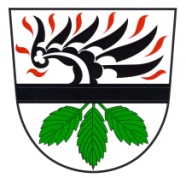 IČ: 00268755Email: ou.habrina@centrum.cz                                              Obecní zastupitelstvo obce Habřina                                    zve všechny spoluobčany na   VEŘEJNÉ ZASEDÁNÍ OBECNÍHO ZASTUPITELSTVA       Konané ve středu 3.června 2020 od 19hod. v obecní hospoděProgram jednání:ZahájeníUrčení ověřovatele zápisu a zapisovatele Schválení  rozpočtu 2020Odstoupení zastupitelkyVolba předsedy kontrolního výboruVrt-informaceDotace na hasičský vůzNakládání s odpadními vodamiInformace o dění v obciObchod DiskuseUsneseníZávěr     Vyvěšeno: 27.5.2020     Sejmuto:V Habřině 3.6.2020 Radovan Šutriepka                                                                                                      Jiří Valášekstarostka obce                                                                                                             místostarosta obcetel: 774 735 553                                                                                                          tel: 775 989 55